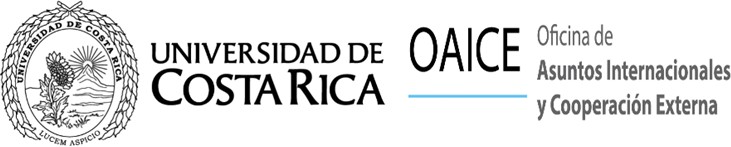 Formulario de envío de propuestas - Programa de Personas Académicas Visitantes (UCR)Información de la persona solicitante y anfitrionaNombre completo de la persona UCR que solicita la Persona Académica Visitante Por favor incluir nombre y dos apellidosNúmero de cédula de la persona que solicita la Persona Académica Visitante. Favor registrarlo de forma consecutiva, sin espacios, comas o guiones (xxxxxxxxx). Correo electrónico institucional de la persona que solicita la Persona Académica Visitante. Número de teléfono institucional de la persona que solicita la Persona Académica Visitante. Favor registrarlo de forma consecutiva, sin espacios, comas o guiones (xxxxxxxx). Número de teléfono para contacto en caso de una emergencia de la persona que solicita la Persona Académica Visitante. Favor registrarlo de forma consecutiva, sin espacios, comas o guiones (xxxxxxxx). Fecha de ingreso a laborar en la UCR de la persona que solicita la Persona Académica Visitante Estos datos se solicitan para efectos de un análisis estadístico y generar un perfil de las personas solicitantes, a efectos de las decisiones que se tengan que tomar para un mayor impacto del programa. No se publicarán ni serán considerados dentro de los criterios de la evaluación.Nivel académico de la persona que solicita la Persona Académica Visitante Estos datos se solicitan para efectos de un análisis estadístico y generar un perfil de las personas solicitantes, a efectos de las decisiones que se tengan que tomar para un mayor impacto del programa. No se publicarán ni serán considerados dentro de los criterios de la evaluación.Tipo de nombramiento en la UCR Estos datos se solicitan para efectos de un análisis estadístico y generar un perfil de las personas solicitantes, a efectos de las decisiones que se tengan que tomar para un mayor impacto del programa. No se publicarán ni serán considerados dentro de los criterios de la evaluación.DocenteAdministrativoAmbosCategoría de nombramiento (personas administrativas) Estos datos se solicitan para efectos de un análisis estadístico y generar un perfil de las personas solicitantes, a efectos de las decisiones que se tengan que tomar para un mayor impacto del programa. No se publicarán ni serán considerados dentro de los criterios de la evaluación.Técnico/aOperativo/aProfesionalJefe/aDirector/aNosabe/NorespondeJornada laboral de la persona que solicita la Persona Académica Visitante Estos datos se solicitan para efectos de un análisis estadístico y generar un perfil de las personas solicitantes, a efectos de las decisiones que se tengan que tomar para un mayor impacto del programa. No se publicarán ni serán considerados dentro de los criterios de la evaluación.Cuarto de tiempo Medio TiempoTres cuartos de tiempoTiempo completoOtro_______________________¿Usted pertenece a alguna otra Unidad en la Universidad de Costa Rica?  Sí     No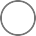 Por favor indique el nombre de la otra Unidad de la Universidad de Costa Rica a la cual pertenece Información de la Persona Académica Visitante propuesta¿En qué Región se encuentra la Persona Académica Visitante propuesta? Indicar la región en la cual se encuentra físicamente la persona¿En qué país de la región se encuentra la Persona Académica Visitante propuesta? Nombre de la institución extranjera a la que pertenece la Persona Académica Visitante propuesta ¿Cuál es el nombre oficial de la Unidad/Departamento en la institución extranjera a la que pertenece la Persona Académica Visitante propuesta? ¿Cuál es el cargo de la Persona Académica Visitante propuesta en la institución extranjera? Investigador/a y/o docenteDirector/a, Decano/a o Jefe/a de Departamento académico o centro de investigaciónVicerrector/a, Director/a o Jefe/a de Oficina AdministrativaOtro¿Cuál es el nombre del cargo en la institución extranjera de la Persona Académica Visitante propuesta? Por ejemplo: Investigadora asociadaPor favor indique el NOMBRE de la Persona Académica Visitante propuesta Por favor indique el o los APELLIDOS de la Persona Académica Visitante propuestaPor favor indique el género de la Persona Académica Visitante propuesta    Femenino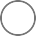    Masculino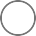    Otro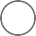 No indicadoCorreo electrónico de la Persona Académica Visitante propuesta Grado académico de la Persona Académica Visitante propuesta Por favor adjuntar un CV de una página en español o en inglés de la Persona Académica Visitante propuesta Por favor adjuntar la carta de recomendación por parte de la institución extranjera de la cual proviene la Persona Académica Visitante propuesta.Incluya una descripción tipo biografía de MÁXIMO 150 PALABRAS de la Persona Académica Visitante propuesta ¿Ha colaborado previamente con la Persona Académica Visitante propuesta? Si     No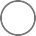 Describa la colaboración científica que ha tenido con la Persona Académica Visitante propuesta Por favor incluya publicaciones científicas conjuntas, eventos organizados en conjunto o a los que hayan participado en conjunto, redes internacionales a las que ambas personas pertenezcan, y cursos impartidos o tomados en conjunto, entre otras.Alcance de la visitaLas movilidades financiadas deberán:Reforzar los pilares de la internacionalización, a saber: la Diplomacia Científica y la Diplomacia Cultural, regidos por las siguientes premisas:Fortalecer las relaciones bilaterales de Costa Rica con otros países a través de la ciencia, la tecnología y la innovación.Aportar a la respuesta de desafíos globales y la implementación de la agenda de los Objetivos de Desarrollo Sostenible.Reforzar los puentes con la diáspora costarricense.Mejorar las interrelaciones humanas.Incidir directamente en el mejoramiento y actualización de los programas de grado, posgrado, docencia, acción social e investigación de la UCR.Reforzar el aprovechamiento de un convenio de cooperación vigente o de un programa cofinanciado por un organismo externo.Servir de apoyo para generar asesorías de proyectos académicos (léase procesos de autoevaluación, acreditación, autorregulación y actualización de programas de estudio).Reforzar la realización de Seminarios, Congresos, Talleres, Conferencias y otras actividades afines, dirigidas a estudiantes, profesores y personas administrativas, y que están siendo organizadas por laUCR.¿Cuál es el objetivo de la visita? Por favor describir en un máximo de 150 palabrasPor favor refiérase al ¿Qué? Es decir, qué objetivos busca la visita.¿Cuál es la justificación y pertinencia de la visita? Por favor describir en un máximo de 150 palabras Por favor refiérase al ¿Por qué?, es decir por qué esta visita puede fortalecer alguno de los cinco puntos mencionados en el encabezado de esta sección.¿La Persona Académica Visitante es una persona de la Diáspora Científica  costarricense?  La Diáspora científica costarricense está compuesta por personas costarricenses que viven en el extranjero y se encuentran investigando, estudiando o trabajando en temas de ciencia, tecnología e investigación.SíNoNo sabe/ No responde¿Cuáles de los siguientes Objetivos de Desarrollo Sostenible (ODS) se verían fortalecidos con esta visita? ODS 1 Fin de la pobrezaODS 2 Hambre ceroODS 3 Salud y BienestarODS 4 Educación de calidad ODS 5 Igualdad de géneroODS 6 Agua limpia y saneamientoODS 7 Energía asequible y no contaminanteODS 8 Trabajo decente y crecimiento económicoODS 9 Agua, industria, innovación e infraestructuraODS 10 Reducción de las desigualdadesODS 11 Ciudades y comunidades sosteniblesODS 12 Producción y consumos responsablesODS 13 Acción por el climaODS 14 Vida submarinaODS 15 Vida de ecosistemas terrestresODS 16 Paz, justicia e instituciones sólidasODS 17 Alianzas para lograr los objetivosNo sabe / No responde¿Qué necesidades país atendería esta visita? (Por favor, explique cómo aportaría a solucionar los retos económicos, sociales, ambientales, políticos, que actualmenteenfrenta Costa Rica). ¿La visita se enmarca en alguna iniciativa con declaratoria de interés institucional en la UCR o a nivel nacional? SíNoNo sabe/ No respondeIndique el nombre de la iniciativa a la que se refiere. Seleccione las actividades que vendrá a realizar la Persona Académica Visitante Puede seleccionar varias opcionesImpartir cursos o actividades de capacitaciónImpartir o participar en eventos (congresos, conferencias, simposios, talleres o charlas)Realizar actividades de investigaciónRealizar actividades de acción socialInvestigación. ¿La Persona Académica Visitante vendrá a realizar actividades de investigación en la Institución? SíNo¿La visita se enmarca en algún proyecto de investigación inscrito en la UCR? SíNoPor favor indique el número y nombre del proyecto de investigación inscrito en la UCR Acción social. ¿La Persona Académica Visitante vendrá a realizar actividades de Acción Social en la institución? SíNo¿La visita se enmarca en algún proyecto de acción social inscrito en la UCR? SíNoPor favor indique el número y nombre del proyecto de acción social inscrito en la UCR Docencia. ¿La Persona Académica Visitante vendrá a impartir cursos y actividades de capacitación? SíNoPor favor indique el nombre y la relevancia de los cursos que vendrá a impartir la Persona Académica Visitante ¿La Persona Académica Visitante vendrá a impartir sesiones de asesoría, mentoría o coaching a la comunidad universitaria? SíNo¿La Persona Académica Visitante vendrá a participar de algún evento organizado o co-organizado por la Universidad de Costa Rica? Por evento se puede entender un taller, un congreso, simposio, conferencia, etc.SíNo¿Bajo qué modalidad participará la Persona Académica Visitante en dicho evento?Panelista o conferencista del eventoAsistente del eventoAmbosIndique el nombre del evento en el cual participará la Persona Académica  Visitante ¿El evento tiene costo (₡$) para las personas participantes? SíNo¿El evento (o una parte del evento) se llevará a cabo en el campus Rodrigo Facio o las sedes de la Universidad de Costa Rica? SíNoSobre el evento específico, adjunte el programa en el cual participará la Persona Académica Visitante. El programa debe incluir al menos: Características generales, Objetivos/ propósitos, cronograma del evento.¿Cuál es el público meta a lo interno de la institución que se beneficiará con las actividades de la Persona Académica Visitante? Estudiantes (grado)Estudiantes (posgrado)Estudiantes (programas especiales, p.e. PIAM y vínculo externo)Personal administrativo de la instituciónPersonal docente de la institución¿Cuál es el público meta a lo externo de la institución que se beneficiará con las actividades de la Persona Académica Visitante? Poblaciones vulnerablesEntidades gubernamentalesOtras universidades públicas del paísSector privadoOrganizaciones no gubernamentalesColegios profesionales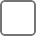 ¿En qué plataformas se divulgarán las actividades de la Persona Académica Visitante propuesta? Las personas y unidades beneficiadas deben reconocer el aporte del Programa de Personas Académicas Visitantes de la OAICE en sus reportes y actividades realizadas.UCR Informa Redes sociales de la unidad Sitio web de la unidad Sitio web de la UCR (artículo de noticia de la ODI)¿Para la Persona Académica Visitante y la Persona anfitriona en la UCR sería deinterés tener reuniones con personas del gobierno y autoridades diplomáticas durante la visita? (por ejemplo, Ministerio de Relaciones Exteriores y Culto, Ministerio de Ambiente, PNUD, etc). SíNoNo séCronograma de la visita¿Cuál es la fecha de inicio de la visita de la Persona Académica Visitante? *Las movilidades deberán programarse a partir del 1 de junio de 2022.¿Cuál es la fecha de finalización de la visita de la Persona Académica Visitante? *Las personas académicas visitantes serán apoyadas financieramente por un máximo de 14 días.Adjuntar el cronograma detallado de actividades correspondientes a todo el período de la visita El formato del cronograma puede descargarse de esteenlace: https://docs.google.com/document/d/1oCnM4q_pvcun2fmkXpG6toK20A1Xnyxo/edit? usp=sharing&ouid=104387773499931809268&rtpof=true&sd=true (https://docs.google.com/document/d/1oCnM4q_pvcun2fmkXpG6toK20A1Xnyxo/edit? usp=sharing&ouid=104387773499931809268&rtpof=true&sd=true)Detalles del apoyo financiero solicitado¿Solicita la compra de un boleto aéreo para la Persona Académica Visitante propuesta?SíNo¿Podría por favor indicar el nombre de la ciudad o aeropuerto desde dónde saldría la Persona Académica Visitante? ¿Solicita se le brinde apoyo con alojamiento en hotel a la Persona Académica Visitante? La OAICE brindará hospedaje con una tarifa máxima de $70,00 por noche por un máximo de 14 noches.SíNoPor favor indique la cantidad aproximada de noches para las cuales se solicita apoyo en alojamiento La OAICE brindará hospedaje por un máximo de 14 noches.¿Recibirá algún tipo de apoyo financiero o en especie de alguna otra entidad o dependencia de la U CR? SíNoEspecifique el tipo de apoyo a recibir y el nombre de la entidad ¿La Persona Académica Visitante recibirá algún tipo de apoyo financiero de algunainstitución extranjera o nacional que n o sea la UCR? SíNoNo sabe/ No respondeEspecifique el nombre de la institución extranjera y el tipo de apoyo que dará TécnicoBachilleratoLicenciaturaEspecialidadMaestríaDoctoradoPostdoctoradoTécnicoBachilleratoLicenciaturaEspecialidadMaestríaDoctoradoPostdoctorado